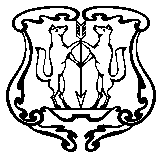 АДМИНИСТРАЦИЯ ГОРОДА ЕНИСЕЙСКАКрасноярского краяПОСТАНОВЛЕНИЕ« 17» 10 2011 г. г. Енисейск № 286-п«О региональной выплате»В целях обеспечения заработной платы работников на уровне размера минимальной заработной платы, установленной в Красноярском крае, в соответствии с Законом Красноярского края от 24.12.2004 г. № 13-2823 «Об оплате труда работников краевых государственных учреждений», Законом Красноярского края от 29.10.2009г. № 9-3864 «О новых системах оплаты труда работников краевых государственных бюджетных и казенных учреждений», руководствуясь статьями 37, 39 Устава города Енисейска, ПОСТАНОВЛЯЮ:1. Работникам, месячная заработная плата которых при полностью отработанной норме рабочего времени и выполненной норме труда (трудовых обязанностей) ниже размера заработной платы, установленной в городе Енисейске 6105 рублей, предоставляется региональная выплата.Региональная выплата для работников рассчитывается как разница между размером заработной платы и месячной заработной платы конкретного работника при полностью отработанной норме рабочего времени и выполненной норме труда (трудовых обязанностей).Работникам, месячная заработная плата которых по основному месту работы при не полностью отработанной норме рабочего времени ниже размера заработной платы, установленной в городе Енисейске, исчисленного пропорционально отработанного времени, установить региональную выплату, размер которой для каждого работника определяется как разница между размером заработной платы, исчисленным пропорционально отработанному работником времени, и величиной заработной платы конкретного работника за соответствующий период времени.При расчете региональной доплаты под месячной заработной платой понимается заработная плата конкретного работника с учетом доплаты до размера минимальной заработной платы, установленной в Красноярском крае.2. Контроль за выполнением настоящего постановления оставляю за собой.3. Постановление вступает в силу в день, следующий за днем его официального опубликования, и применяется к правоотношениям, возникшим с 01 октября 2011г.Глава администрации города А.В.Авдеев